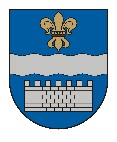   LATVIJAS REPUBLIKASDAUGAVPILS PILSĒTAS DOMEReģ. Nr. 90000077325, K. Valdemāra iela 1, Daugavpils, LV-5401, tālr. 65404344, 65404368, fakss 65421941 e-pasts info@daugavpils.lv   www.daugavpils.lv2020.gada 10.septembrī                                                                                    Nr.400                                                                                                                     (prot. Nr.36,  12.§)Par noteikumu “Par kārtību, kādā tiek piešķirts finansējums sporta sacensībām” apstiprināšanuPamatojoties uz likuma “Par pašvaldībām” 21.panta pirmās daļas 27.punktu, Sporta likuma 7.panta pirmās daļas 5. un 6.punktu, ņemot vērā Daugavpils pilsētas domes Izglītības un kultūras jautājumu komitejas 2020.gada 3.septembra atzinumu un Finanšu komitejas 2020.gada 3.septembra atzinumu, atklāti balsojot: PAR – 15 (A.Broks, J.Dukšinskis, R.Eigims, A.Elksniņš, A.Gržibovskis, L.Jankovska, R.Joksts, I.Kokina, V.Kononovs, N.Kožanova, M.Lavrenovs, J.Lāčplēsis, I.Prelatovs, H.Soldatjonoka, A.Zdanovskis), PRET – nav, ATTURAS – nav,  Daugavpils pilsētas dome nolemj:Apstiprināt Daugavpils pilsētas domes 2020.gada 10.septembra noteikumus Nr.5 “Par kārtību, kādā tiek piešķirts finansējums sporta sacensībām” (pielikumā).Atzīt par spēku zaudējušu Daugavpils pilsētas domes 2019.gada 12.septembra lēmumu Nr.545 “Par noteikumu apstiprināšanu”.Pielikumā: Daugavpils pilsētas domes 2020.gada 10.septembra noteikumi Nr.5 “Par kārtību, kādā  tiek piešķirts finansējums sporta sacensībām”.Domes priekšsēdētājs			(personiskais paraksts)                               I.Prelatovs